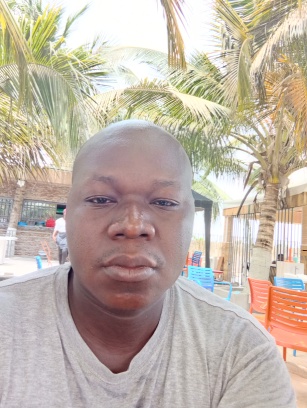 N’ZI KOUACOU ATTIOLOU ARMELIvorianBorn to AbengourouMarried with one (1) child+225 07-59-51-33-25nzi_armel2006@hotmail.fr / nziarmel2006@gmail.comSCHOOL CURRICULUM AND UNIVERSITYJanuary-March 2015: Attestation in Industrial Automation (AUTOMELEC)February-March 2015: Certificate in Industrial Automation (Cocody Technical High School)2010-2011: BTS (Brevet of senior technician) Option Industrial Computing and Maintenance (IST Colombe d'Abidjan) 2004-2005: Bachelor of Science degree (SEPI Modern Secondary school of Abidjan)2000-2001: BEPC (SEPI Modern Secondary school of Abidjan)COMPLEMENTARY TRAININGS AND SKILLSSINCE JULY 2015: Instructor in INDUSTRIAL AUTOMATION Cocody Technical High SchoolPROGRAMMING LANGUAGE: CONT (LADDER), FDB (FLOWCHART), SFC (GRAFCET)SOFTWARE:  PL7 PRO, MICRO-WIN, SIMATIC-MANAGER, WIN CCAUTOMATON: Siemens (S7 200, S7 300), Scheider TSX-Micro2012: Training in Installation of Solar Panels in SOLINELPROFESSIONAL EXPERIENCES27 April - 26 June 2015 (3 months): Refresher training in INDUSTRIAL AUTOMATION in AUTOMELEC                                                                  In partnership with the AGEPE.December 2011- March 2012 (3 months): Practical training in IT Maintenance in SOLINEL                                                                              (IT Solution and Electronics)July-September 2009 (3 months): Input operator at the ONI (National Office of Identification)December 2008- March 2009 (4 months): Enumerator officer at the INS (National Institute of Statistics)COMPUTER MAINTENANCE: Very good knowledgeNETWORKS: Wiring and Network Configuration, Windows Server 2008 installationWEB DEVELOPER: HTML5, CSS3, PHP, Notion en MYSQLINFOGRAPHICS: (Paint, Photoshop).INTERNET: Very good knowledgeSOFTWARES: Office (Word, Excel, PowerPoint), Notepad++, SDL TRADOS and many othersACCOUNTING: General AccountingKnowledge of stock market platforms and binary optionsLANGUAGESFrench: Excellent (read, written and spoken)English: Academic (read, written and spoken)  VARIOUSQualities: promptness-dynamism-self controlAdvantage: easy understandingSport: football, joggingTRANSLATION EXPERIENCE  Since 2022: Freelance Translator in translation on many projects for Polilingua  Since 2018: Freelance Translator in translation on many projects for ProfperekladSince 2018: Freelance Translator in translation on many projects for SaltluxSince 2018: Freelance Translator in translation on many projects for DaytranslationSince 2016: Freelance Translator in translation on many projects for Onehourtranslation Since 2016: Freelance Translator in translation on many projects for IDEAL LinguaTranslation 2013: United Nations online volunteer translator. I have worked as a Translator on the translation of the Zero Draft 2016 for a UN conference in Madagascar and I also worked for the UN Women and many other UN projects.NB: more than 5 years of experience in the technical fieldI have worked as a Translator for many technical projects as Automotive (user manual, guideline of parts spare…), engineering, technology, Games, IT, Marketing, Market research, Claim, Economics, Public Health, I have translated several translating documents to relating to Safety Data.    Machine translation post-editing (MTPE) in the technical, marketing, general    fields...  I have worked on many projects in the localization service  Language pair: English – French (France)/ French (Canada)Translator Software: SDL TRADOS STUDIO / SmartCat…